PHIẾU ĐĂNG KÝ DỰ TUYỂN VÀO HỌC GIÁO DỤC NGHỀ NGHIỆP NĂM……………THÔNG TIN CÁ NHÂNHọ và tên:………………………………………………………………………...Ngày, tháng, năm sinh:…………………………………………………………...Giới tính:		Nam   				  Nữ  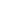 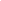 Trình độ văn hóa: 	THCS				   THPT	   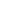 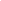 Email:…………………………………………………………………………….Điện thoại liên hệ:………………………………………………………………..Địa chỉ liên hệ:…………………………………………………………………...……………………………………………………………………………………Đối tượng ưu tiên (nếu có):………………………………………………………THÔNG TIN ĐĂNG KÝ HỌCTên trường:……………………………………………………………………….…………………………………………………………...Mã số:………………..Tên ngành nghề học:Trình độ đào tạo     Sơ cấp	 		Trung cấp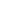 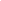 HƯỚNG DẪNGhi Phiếu đăng ký dự tuyển vào học giáo dục nghề nghiệpThí sinh ghi đầy đủ các nội dung từ mục 1 đến mục 11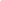 Mục 1: Ghi đầy đủ họ và tên theo học bạ (hoặc theo CMND/CCCD nếu có).Mục 4: Nếu đã tốt nghiệp THCS, THPT thì đánh dấu vào ô thích hợp. Nếu đang học thì ghi rõ lớp đang học (Ví dụ: đang học lớp 12; đang học lớp 9).Mục 7: Ghĩ rõ số điện thoại của người nhận giấy báo và số điện thoại của thí sinh (nếu có), số điện thoại của thí sinh ghi sau số điện thoại của người nhận giấy báo.Mục 8: Ghi rõ tên người nhận và địa chỉ của người nhận giấy báo. Địa chỉ phải đầy đủ: số nhà, đường, phố, thôn (bản), phường (xã, thị trấn), quận (huyện, thị xã),  thành phố (tỉnh).Mục 9: Thí sinh ghi chính xác tên trường muốn học kèm theo mã trường. Mỗi phiếu đăng ký dự tuyển chỉ đăng ký ở một trường cụ thể.Mục 10: Thí sinh tìm hiểu về ngành nghề đào tạo, trường đào tạo trước khi đăng ký.Mục 11: Trình độ đào tạo: Đánh dấu (x) vào ô phù hợp:Trình độ trung cấp: Thời gian từ 1 đến 2 năm học (không tính đến học văn hóa đối với đối tượng chưa có bằng THPT hoặc tương đương). Yêu cầu trình độ văn hóa đầu vào: Tốt nghiệp THCS hoặc tương đương.Trình độ cao đẳng: Thời gian học từ 2 đến 3 năm. Yêu cầu trình độ văn hóa đầu vào như sau:Học sinh đã tốt nghiệp THPT hoặc tương đươngNgười học có bằng tốt nghiệp trình độ trung cấp và có bằng tốt nghiệp THPT hoặc đã học và thi đạt yêu cầu các môn văn hóa theo chương trình giáo dục thường xuyên cấp THPT theo quy định.Học sinh tốt nghiệp THCS nhưng có nguyện vọng học liên thông thẳng lên trình độ cao đẳng phải học đồng thời các môn văn hóa theo chương trình giáo dục thường xuyên cấp THPT và nội dung đào tạo nghề nghiệp trình độ trung cấp theo quy định.TRƯỜNG TRUNG CẤP NGHỀ NẤU ĂN -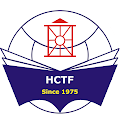 NGHIỆP VỤ DU LỊCH VÀ THỜI TRANG HÀ NỘICỘNG HÒA XÃ HỘI CHỦ NGHĨA VIỆT NAMĐộc lập – Tự do – Hạnh phúcHỘI ĐỒNG TUYỂN SINH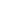 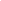 Mã nghề:Mã nghề:Mã nghề:Mã nghề:Hà Nội, ngày……tháng……năm 20…NGƯỜI ĐĂNG KÝ(Ký và ghi rõ họ tên)